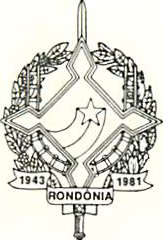 GOVERNO DO ESTADO DE RONDÔNIA  GOVERNADORIADECRETO Nº2584 DE 15 DE FEVEREIRO DE 1985O GOVERNADOR DO ESTADO DE RONDÔNIA, no uso de suas atribuições legais,DECRETA:Art. 1º - Fica alterada a Programação das Quotas Trimestrais no Orçamento vigente da Auditoria Geral do Estado estabelecida pelo Decreto nº 2561 de 13 de dezembro de 1984, conforme discriminação:Auditoria Geral do EstadoArt. 2º - Este Decreto entrara em vigor na data desua publicacão.I TRIMESTRE341 .180 .000II TRIMESTRE264 .900.000III TRIMESTRE255 .000.000IV TRIMESTRE234.520.000TOTAL1.095.600.000